Publicado en 20001 el 12/03/2019 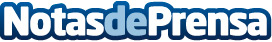 El COEGI edita un pictograma para mejorar la comunicación con personas sordas en entornos sanitarios Será distribuido en los centros sanitarios públicos y privados de Gipuzkoa. El Colegio imparte formación en lengua de signos para enfermeras y esta tarde organiza una charla-coloquio en la que se analizarán las barreras y problemas de comunicación que viven las personas sordas en entornos sanitarios, así como los recursos que tienen a su alcance en la actualidad. Se calcula que en Gipuzkoa cerca de 15.000 personas tienen discapacidad auditivaDatos de contacto:COEGI Comunicación943223750Nota de prensa publicada en: https://www.notasdeprensa.es/el-coegi-edita-un-pictograma-para-mejorar-la Categorias: Medicina Industria Farmacéutica Idiomas Sociedad Solidaridad y cooperación http://www.notasdeprensa.es